Государственное профессиональное образовательное учреждение Ярославской области Мышкинский политехнический колледжУТВЕРЖДАЮ: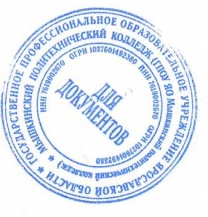 Директор ГПОУ ЯО Мышкинского политехнического колледжа/ Т.А.Кошелева 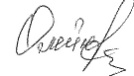 «30»  августа 2022 г.                                                                РАБОЧАЯ ПРОГРАММА основной профессиональной образовательной программы среднего профессионального образования-программы подготовки специалистов среднего звена 09.02.01  Компьютерные системы и комплексы«Основы философииМышкин, 2022Содержание программы реализуется в процессе освоения студентами основной профессиональной образовательной программы по специальности (ям) специальности 09.02.01 Компьютерные системы и комплексыОрганизация разработчик: ГПОУ ЯО Мышкинский политехнический  колледжСОДЕРЖАНИЕПАСПОРТ РАБОЧЕЙ ПРОГРАММЫ УЧЕБНОЙ ДИСЦИПЛИНЫСТРУКТУРА И СОДЕРЖАНИЕ УЧЕБНОЙ ДИСЦИПЛИНЫУСЛОВИЯ РЕАЛИЗАЦИИ УЧЕБНОЙ ДИСЦИПЛИНЫКОНТРОЛЬ И ОЦЕНКА РЕЗУЛЬТАТОВ ОСВОЕНИЯ УЧЕБНОЙ ДИСЦИПЛИНЫОбласть применения программы.Рабочая программа учебной дисциплины является частью примерной основной профессиональной образовательной программы в соответствии с ФГОС по специальности СПО 09.02.01 Компьютерные системы и комплексыРабочая программа учебной дисциплины может быть использована в дополнительном профессиональном образовании в рамках реализации программ переподготовки кадров в учреждениях СПО.1.2. Место дисциплины в структуре основной профессиональной образовательной программы:Учебная дисциплина «Основы философии» относится к общему гуманитарному и социально-экономическому циклу основной профессиональной образовательной программы.1.3. Цели и задачи дисциплины - требования к результатам освоения дисциплины: В результате освоения дисциплины обучающийся должен уметь:ориентироваться в наиболее общих философских проблемах бытия, познания, ценностей, свободы и смысла жизни как основе формирования культуры гражданина и будущего специалиста;определить значение философии как отрасли духовной культуры для формирования личности, гражданской позиции и профессиональных навыков;определить соотношение для жизни человека свободы и ответственности, материальных и духовных ценностей;сформулировать представление об истине и смысле жизни.В результате освоения дисциплины обучающийся должен знать:основные категории и понятия философии;роль философии в жизни человека и общества;основы философского учения о бытии;сущность процесса познания;основы научной, философской и религиозной картин мира;об условиях формирования личности, свободе и ответственности за сохранение жизни, культуры, окружающей среды;о социальных и этических проблемах, связанных с развитием и использованием достижений науки, техники и технологий.В процессе освоения дисциплины у студентов должны формироваться общие компетенции (ОК):ОК-1. Понимать сущность и социальную значимость своей будущей профессии, проявлять к ней устойчивый интерес.ОК-2. Организовывать собственную деятельность, выбирать типовые методы и способы выполнения профессиональных задач, оценивать их эффективность и качество.ОК-3. Принимать решения в стандартных и нестандартных ситуациях и нести за них ответственность.ОК-4. Осуществлять поиск и использование информации, необходимой для эффективного выполнения профессиональных задач, профессионального и личностного развития.ОК-5. Использовать информационно-коммуникативные технологии в профессиональной деятельности.ОК-6. Работать в коллективе и команде, эффективно общаться с коллегами, руководством, потребителями.ОК-7. Брать на себя ответственность за работу членов команды (подчинённых), результат выполнения заданий.ОК-8. Самостоятельно определять задачи профессионального и личностного развития, заниматься самообразованием, осознанно планировать повышение квалификации.ОК-9. Ориентироваться в условиях частой смены технологий в профессиональной деятельности.ОК-10. Исполнять воинскую обязанность, в том числе с применением полученных профессиональных знаний.Максимальной учебной нагрузки обучающегося 72 часа, в том числе: обязательной аудиторной учебной нагрузки обучающегося 48 часов; самостоятельной работы обучающегося 24 часа.СТРУКТУРА И СОДЕРЖАНИЕ УЧЕБНОЙ ДИСЦИПЛИНЫ «Основы философии»Объем учебной дисциплины и виды учебной работы2.2. Тематический план и содержание учебной дисциплины «Основы философии»Вопросы на дифференцированный зачетРаздел 1 История философииСтановление философии из мифологии. Характерные черты философии: понятийность, логичность, дискурсивность.Основные направления  и функции философииПредмет и определение философииПредпосылки философии в Древнем мире (Китай и Индия)Становление философии в Древней Греции. Философские школы Древней Греции. Сократ. Платон. АристотельФилософия Древнего Рима. Средневековая философия: патристика и схоластика.Философия эпохи Возрождения. Особенности философии Нового времениНемецкая классическая философияОсновные направления философии XX века: неопозитивизм, прагматизм и экзистенциализм. Философия бессознательногоОсобенности русской философииРаздел 2 Структура и основные направления философииОнтология – учение о бытии. Происхождение и устройство мира. Современные онтологические представления. Пространство, время, причинность,Гносеология – учение о познании. Соотношение абсолютной и относительной истины. Соотношение философской, религиозной и научной истин. Методология научного познанияОбщезначимость этики. Добродетель, удовольствие или преодоление страданий как высшая цель. Религиозная этика. Свобода и ответственность. Насилие и активное непротивление злу. Этические проблемы, связанные с развитием и использованием достижений науки, техники и технологий. Влияние природы на обществоСоциальная структура общества. Типы общества. Формы развития общества: ненаправленная динамика, цикличное развитие, эволюционное развитие. Философия и глобальные проблемы современностиФилософия как рациональная отрасль духовной культуры. Сходство и отличие философии от искусства, религии, науки и идеологииСтруктура философского творчества. Типы философствования. Философия и мировоззрение.Философия и смысл жизни. Философия как учение о целостной личности. Роль философии в современном мире. Будущее философии.3.УСЛОВИЯ РЕАЛИЗАЦИИ ПРОГРАММЫ ДИСЦИПЛИНЫ«Основы философии»3.1. Требования к минимальному материально-техническому обеспечениюРеализация программы дисциплины требует наличия учебного кабинета философии, или кабинета, оборудованного ТСО.Оборудование учебного кабинета:Технические средства обучения: проектор, экран, компьютер с лицензионным программным обеспечением.Информационное обеспечение обучения.Перечень рекомендуемых учебных изданий, Интернет-ресурсов,дополнительной литературы.Основные источники:Учебные пособия:Горелов А. А. Основы философии: учебное пособие для студ. сред. проф. учеб. заведений. - М.: Издательский центр «Академия», 2009. - 256 с (с хрестоматией). Губин В. Д. Основы философии: учебное пособие. - М.: ФОРУМ: ИНФРА- М, 2009. - 288 с. (Профессиональное образование)Канке В.А. Основы философии: учебное пособие для студ. сред. спец. учеб. заведений. - М.: Университетская книга; Логос. 2009. - 286 с.Дополнительные источники:Дополнительная учебная литература Анишкин В.Г., Шманева Л.В. Великие мыслители: история и основные направления философии в кратком изложении. - Ростов н/Д: Феникс, 2007. - 337 с. Балашов В.Е. Занимательная философия. - М.: Издательско-торговая корпорация «Дашков и К°». 2008. - 172 с.Кохановский В.П., Матяш Т.П., Яковлев В.П., Жаров Л.В. Основы философии: учебное пособие для сред. спец. учеб. заведений. - Ростов н/Д.: Феникс. 2010. - 315 с. Краткий философский словарь / Под ред. А.П. Алексеева. - М.: РГ-Пресс. 2010. - 496 с.Скирбекк Г. История философии: Учебное пособие / Пер. с англ. В.И. Кузнецова. - М.: Гуманитарно-издательский центр Владос. 2008. - 799 с.Дополнительные оригинальные текстыДиоген Лаэртский. О жизни, учениях и изречениях знаменитых философов.М.: Мысль. 1986. - 574 с. Древнеиндийская философия /Сост. В.В. Бродов. - М.: Мысль. 1972. - 343с.Древнекитайская философия: В 2-х т. - М.: Мысль. 1972.Лосский Н.О. История русской философии. - М.: Советский писатель. 1991.480 с.Сенека Л.А. Нравственные письма к Луцилию. - М.: Наука. 1977. - 383 с.Фромм Э. Душа человека. - М.: Республика. 1992. - 430 с.Интернет-ресурсыwww.alleg.ru/edu/philos1.htmru.wikipedia.org/wiki/Философияwww.diplom-inet.ru/resursfilos4.КОНТРОЛЬ И ОЦЕНКА РЕЗУЛЬТАТОВ ОСВОЕНИЯ ДИСЦИПЛИНЫ «Основы философии»Контроль и оценка результатов освоения дисциплины осуществляется преподавателем в процессе проведения практических занятий и лабораторных работ, тестирования, а также выполнения обучающимися индивидуальных заданий, проектов, исследований.Вид учебной работыОбъем часовМаксимальная учебная нагрузка (всего)72Обязательная аудиторная учебная нагрузка (всего)48Самостоятельная работа обучающегося (всего)24Наименование темСодержание учебного материала, лабораторные и практические работы, самостоятельная работа обучающихсяСодержание учебного материала, лабораторные и практические работы, самостоятельная работа обучающихсяОбъем часовУровень освоения12234Раздел 1. Предмет философии и ее история24Тема 1.1.Основные понятия и предмет философииСодержание учебного материалаСодержание учебного материалапродуктивныйТема 1.1.Основные понятия и предмет философии1Становление философии из мифологии. Характерные черты философии: понятийность, логичность, дискурсивность.Основные направления философии111продуктивныйТема 1.1.Основные понятия и предмет философии2Предмет и определение философииФункции философии11продуктивныйТема 1.1.Основные понятия и предмет философииСамостоятельная работа №1 обучающихся: Работа с текстами Платон «Апология Сократа», работа с философским словарем: смысл понятий «логика», «философия», «дискурсивность»Самостоятельная работа №1 обучающихся: Работа с текстами Платон «Апология Сократа», работа с философским словарем: смысл понятий «логика», «философия», «дискурсивность»3продуктивныйТема 1.2. Философия Древнего мира и средневековая философияСодержание учебного материалаСодержание учебного материалапродуктивныйТема 1.2. Философия Древнего мира и средневековая философия1Предпосылки философии в Древнем мире (Китай и Индия)1продуктивныйТема 1.2. Философия Древнего мира и средневековая философия2Становление философии в Древней Греции. Философские школы. Сократ. Платон. Аристотель.111продуктивныйТема 1.2. Философия Древнего мира и средневековая философия3Философия Древнего Рима. Средневековая философия: патристика и схоластика.11продуктивныйТема 1.2. Философия Древнего мира и средневековая философияСамостоятельная работа №2 обучающихся: работа с текстами: Диоген Лаэртский «О жизни, учениях и изречениях знаменитых философов»Самостоятельная работа №2 обучающихся: работа с текстами: Диоген Лаэртский «О жизни, учениях и изречениях знаменитых философов»3Тема 1.3. Философия Возрождения и Нового времениСодержание учебного материалаСодержание учебного материалапродуктивныйТема 1.3. Философия Возрождения и Нового времени1Гуманизм и антропоцентризм эпохи Возрождения. Особенности философии Нового времени: рационализм и эмпиризм в теории познания.12продуктивныйТема 1.3. Философия Возрождения и Нового времени2Немецкая классическая философия.Философия позитивизмаФилософия эволюционизма111продуктивныйТема 1.3. Философия Возрождения и Нового времениСамостоятельная работа №3 обучающихся: Составить сравнительную таблицу основных философских систем XVIII-XIX вв. (3-4 по выбору учащегося)«Отличия рационализма и эмпиризма как философских направлений»Творческое задание: «Почему позитивизм как философия науки появился в XIX веке?»Самостоятельная работа №3 обучающихся: Составить сравнительную таблицу основных философских систем XVIII-XIX вв. (3-4 по выбору учащегося)«Отличия рационализма и эмпиризма как философских направлений»Творческое задание: «Почему позитивизм как философия науки появился в XIX веке?»1111продуктивныйТема 1.4. Современная философияСодержание учебного материалаСодержание учебного материалапродуктивныйТема 1.4. Современная философия1Основные направления философии XX века: неопозитивизм, прагматизм и экзистенциализм. Философия бессознательного.11продуктивныйТема 1.4. Современная философия2Особенности русской философии. Русская идея.2продуктивныйТема 1.4. Современная философияСамостоятельная работа №4 обучающихся: работа с текстами Э. Фромм «Душа человека; В.В. Соловьев «Русская идея»Самостоятельная работа №4 обучающихся: работа с текстами Э. Фромм «Душа человека; В.В. Соловьев «Русская идея»3продуктивныйПовторение раздела «Предмет философии и ее история»Повторение раздела «Предмет философии и ее история»2Зачет по разделу «Предмет философии и ее история»Зачет по разделу «Предмет философии и ее история»1Раздел 2.Структура и основные направления философии24Тема 2.1. Методы философии и ее внутреннее строениеСодержание учебного материалаСодержание учебного материалапродуктивныйТема 2.1. Методы философии и ее внутреннее строение1Этапы философии: античный, средневековый, Нового времени, XX века. Основные картины мира – философская (античность), религиозная (Средневековье), научная (Новое время, XX век)111продуктивныйТема 2.1. Методы философии и ее внутреннее строение2Методы философии: формально-логический, диалектический, прагматический, системный и др. Строение философии и ее основные направления.11продуктивныйТема 2.1. Методы философии и ее внутреннее строениеСамостоятельная работа №5 обучающегося: Проектное задание: эссе «Философская система нашего времени: основные черты»Самостоятельная работа №5 обучающегося: Проектное задание: эссе «Философская система нашего времени: основные черты»3продуктивныйТема 2.2. Учение о бытии и теория познанияСодержание учебного материалаСодержание учебного материалапродуктивныйТема 2.2. Учение о бытии и теория познания1Онтология – учение о бытии. Происхождение и устройство мира. Современные онтологические представления. Пространство, время, причинность, целесообразность.12продуктивныйТема 2.2. Учение о бытии и теория познания2Гносеология – учение о познании. Соотношение абсолютной и относительной истины. Соотношение философской, религиозной и научной истин. Методология научного познания.11продуктивныйТема 2.2. Учение о бытии и теория познанияСамостоятельная работа № 6 обучающихся: выполнение индивидуального творческого задания «Современная философская картина мира»Самостоятельная работа № 6 обучающихся: выполнение индивидуального творческого задания «Современная философская картина мира»3продуктивныйТема 2.3. Этика и социальная философияСодержание учебного материалаСодержание учебного материалапродуктивныйТема 2.3. Этика и социальная философия1Общезначимость этики. Добродетель, удовольствие или преодоление страданий как высшая цель. Религиозная этика. Свобода и ответственность как категории этики. Насилие и активное непротивление злу. Этические проблемы, связанные с развитием и использованием достижений науки, техники и технологий. Влияние природы на общество111продуктивныйТема 2.3. Этика и социальная философия2Социальная структура общества. Типы общества. Формы развития общества: ненаправленная динамика, цикличное развитие, эволюционное развитие. Философия и глобальные проблемы современности.11продуктивныйТема 2.3. Этика и социальная философияСамостоятельная работа №7 обучающихся: Работа с текстами Сенека «Нравственные письма к Луцилию», подготовка эссе «Россия в эпоху глобализации»Самостоятельная работа №7 обучающихся: Работа с текстами Сенека «Нравственные письма к Луцилию», подготовка эссе «Россия в эпоху глобализации»3продуктивныйТема 2.4. Место философии в духовной культуре и ее значениеСодержание учебного материалаСодержание учебного материалапродуктивныйТема 2.4. Место философии в духовной культуре и ее значение1Философия как рациональная отрасль духовной культуры. Сходство и отличие философии от искусства, религии, науки и идеологии.11Тема 2.4. Место философии в духовной культуре и ее значение2Структура философского творчества. Типы философствования. Философия и мировоззрение. Философия и смысл жизни. Философия как учение о целостной личности. Роль философии в современном мире. Будущее философии.111Тема 2.4. Место философии в духовной культуре и ее значениеСамостоятельная работа №8 обучающихся: подготовка эссе «Философия и смысл жизни»Самостоятельная работа №8 обучающихся: подготовка эссе «Философия и смысл жизни»2Повторение раздела«Структура и основные направления философии»Повторение раздела«Структура и основные направления философии»1Зачет по разделу «Структура и основные направления философии»Зачет по разделу «Структура и основные направления философии»1Повторение курса «Основы философии»Повторение курса «Основы философии»1Итоговый (дифференцированный) зачет по курсу «Основы философии»Итоговый (дифференцированный) зачет по курсу «Основы философии»1Результаты обучения (освоенные умения, усвоенные знания)Формы и методы контроля и оценки результатов обученияВ результате освоения дисциплины обучающийсяФормы контроля обучения:домашние задания проблемного характера;практические задания по работе с оригинальными текстами;подготовка и защита групповых заданий проектного характера;тестовые задания по соответствующим темам.Методы оценки результатов обучения:мониторинг роста творческой самостоятельности и навыков получения нового знания каждым обучающимся;накопительная оценкадолжен уметь:ориентироваться в наиболее общих философских проблемах бытия, познания, ценностей, свободы и смысла жизни как основе формирования культуры гражданина и будущего специалиста;определить значение философии как отрасли духовной культуры для формирования личности, гражданской позиции и профессиональных навыков;определить соотношение для жизни человека свободы и ответственности, материальных и духовных ценностей;- сформулировать представление об истине и смысле жизни.В результате освоения дисциплины обучающийсяФормы контроля обучения:домашние задания проблемного характера;практические задания по работе с оригинальными текстами;подготовка и защита групповых заданий проектного характера;тестовые задания по соответствующим темам.Методы оценки результатов обучения:мониторинг роста творческой самостоятельности и навыков получения нового знания каждым обучающимся;накопительная оценкадолжен знать:Формы контроля обучения:домашние задания проблемного характера;практические задания по работе с оригинальными текстами;подготовка и защита групповых заданий проектного характера;тестовые задания по соответствующим темам.Методы оценки результатов обучения:мониторинг роста творческой самостоятельности и навыков получения нового знания каждым обучающимся;накопительная оценка- основные категории и понятия философии;- роль философии в жизни человека и общества;- основы философского учения о бытии;- сущность процесса познания;- основы научной, философской и религиознойкартин мира;- об условиях формирования личности, свободе иответственности за сохранение жизни, культуры,окружающей среды;- о социальных и этических проблемах, связанных сразвитием и использованием достижений науки,техники и технологий.